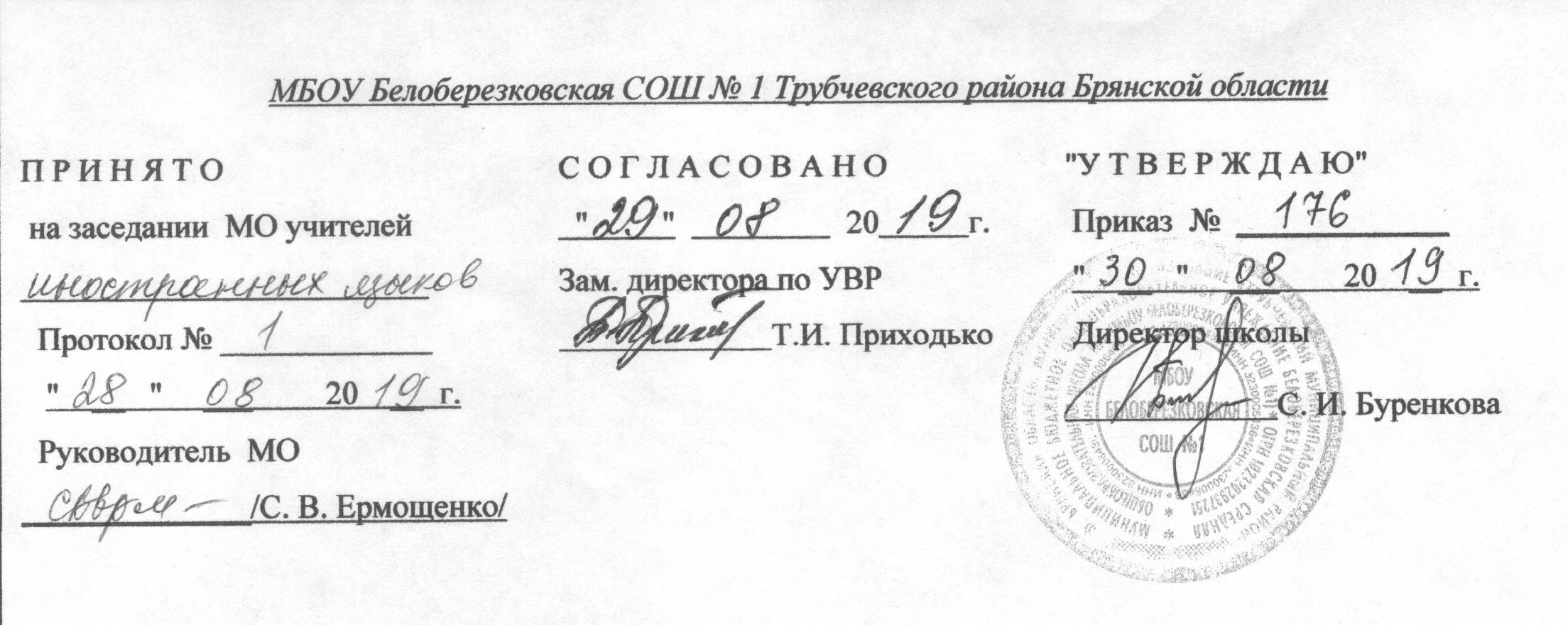 ПОЯСНИТЕЛЬНАЯ   ЗАПИСКА	Рабочая программа составлена на основе авторской программы общего образования  по английскому языку Афанасьева О.В., Михеева И.В., Языкова Н.В. Английский язык. Программы общеобразовательных учреждений 2-11 классы: пособие для учителей общеобразовательных учреждений и школ с углубленным изучением английского языка. М.: Просвещение.2014. Соответствует Федеральному образовательному стандарту основного общего образования по иностранному языку и  Примерной государственной программе по иностранным языкам (английский язык).Программа рассчитана на 105 часов (3  часа в неделю) согласно Учебному плану школы. Учебно-методическое обеспечение курса:Учебная программаАфанасьева О.В., Михеева И.В., Языкова Н.В. Английский язык. Программы общеобразовательных учреждений 2-11 классы: пособие для учителей общеобразовательных учреждений и школ с углубленным изучением английского языка. М.: Просвещение.2014.Учебники«Английский язык VI» О.В Афанасьева, И.В. Михеева. Москва «Просвещение» 2014Дополнительная литература: Аудиокурс к учебнику  О.В Афанасьевой,  И.В. Михеевой «Английский язык VI»   Книга для учителя  VI   О.В Афанасьева,  И.В. Михеева  Москва «Просвещение» 2014ЦелиИзучение английского языка на ступени основного общего образования направлено на достижение следующих целей: Развитие иноязычной коммуникативной компетентности в совокупности ее составляющих – языковой, речевой, социокультурной, компенсаторной, учебно-познавательной.Развитие и воспитание у школьников понимания важности изучения иностранного языка в современном мире и потребности пользоваться им как средством общения, познания, самореализации и социальной адаптации; воспитание качеств гражданина, патриота; развитие национального самосознания, стремление к взаимопониманию между людьми  разных сообществ, толерантного отношения к проявлениям иной культуры.Общеучебные умения, навыки и способы деятельностиВ ходе преподавания английского языка в основной школе, работы над формированием у учащихся перечисленных в программе знаний и умений, следует обращать внимание на то, чтобы они овладевали умениями общеучебного характера, разнообразными способами деятельности, приобретали опыт:самостоятельно ставить цели, планировать пути их достижения, умение выбирать наиболее эффективные способы решения учебных и познавательных задач;соотносить свои действия с планируемыми результатами, осуществлять контроль своей деятельности в процессе достижения результата, корректировать свои действия в соответствии с изменяющейся ситуацией; оценивать правильность выполнения учебной задачи, собственные возможности её решения; владеть основами самоконтроля, самооценки, принятия решений и осуществления осознанного выбора в учебной и познавательной деятельности; использовать знаково-символические средства представления информации для решения учебных и практических задач;пользоваться логическими действиями сравнения, анализа, синтеза, обобщения, классификации по различным признакам, установления аналогий и причинно-следственных связей, строить логическое рассуждение, умозаключение (индуктивное, дедуктивное и по аналогии) и делать выводы; работать с прослушанным/прочитанным текстом: определять тему, прогнозировать содержание текста по заголовку/по ключевым словам, устанавливать логическую последовательность основных фактов;осуществлять информационный поиск; в том числе с помощью компьютерных средств;выделять, обобщать и фиксировать нужную информацию;осознанно строить свое высказывание в соответствии с поставленной коммуникативной задачей, а также в соответствии с грамматическими и синтаксическими нормами языка;решать проблемы творческого и поискового характера;самостоятельно работать, рационально организовывая свой труд в классе и дома;контролировать и оценивать результаты своей деятельности;готовность и способность осуществлять межкультурное общение на АЯ:выражать с достаточной полнотой и точностью свои мысли в соответствии с задачами и условиями межкультурной коммуникации;вступать в диалог, а также участвовать в коллективном обсуждении проблем, владеть монологической и диалогической формами речи в соответствии с грамматическими и синтаксическими нормами АЯ;адекватно использовать речевые средства для дискуссии и аргументации своей позиции;спрашивать, интересоваться чужим мнением и высказывать свое;уметь обсуждать разные точки зрения и  способствовать выработке общей (групповой) позиции;уметь аргументировать свою точку зрения, спорить и отстаивать свою позицию невраждебным для оппонентов образом;уметь с помощью вопросов добывать недостающую информацию (познавательная инициативность);уметь устанавливать рабочие отношения, эффективно сотрудничать и способствовать продуктивной кооперации;проявлять уважительное отношение к партнерам, внимание к личности другого;уметь адекватно реагировать на нужды других; в частности, оказывать помощь и эмоциональную поддержку партнерам в процессе достижения общей цели совместной деятельностиТребования к уровню подготовки учащихсяВ результате изучения английского языка в 6 классе ученик должен:знать/понимать:основные значения изученных лексических единиц в соответствии с предметным содержанием речи;особенности структуры простых (утвердительных, восклицательных, побудительных) и сложных предложений английского языка;признаки изученных грамматических явлений (видо-временных форм глаголов, артиклей, существительных, степеней сравнения прилагательных и наречий, местоимений, числительных, предлогов);основные нормы речевого этикета, принятые в стране изучаемого языка;культуру Великобритании, США.Уметь:понимать на слух речь учителя, одноклассников;понимать аудиозаписи диалогов, начитанных носителями языка;выражать свою точку зрения, выражать согласие/несогласие, одобрение/неодобрение;участвовать в элементарном этикетном диалоге (знакомство, поздравление, благодарность, приветствие, прощание);расспрашивать собеседника, задавая вопросы «кто?» «что?» «где?» «когда?» «куда?» и отвечать на вопросы;высказываться о фактах и событиях, используя такие типы речи как повествование, сообщение, описание;читать и понимать основное содержание аутентичных, художественных и научно-популярных текстов;читать текст с выборочным пониманием нужной информации;делать выписки из текста;составлять план текста;заполнять анкеты, бланки;писать личное письмо с опорой на образец.Содержание курсаОсуществлено в рамках стандарта.Погода. Климат  (11 часов)Летние каникулы. Времена английского глагола. Прогноз погоды. Настоящее и прошедшее длительное. Климат в России. Местоимения. Климат в Великобритании. Изменения климата. Пассивный залог. Мое любимое занятие. Аудирование. Модальные глаголы в пассивном залоге.Экология (16 часов)Природы в опасности. Животный мир зоопарка. Человек и природа. Придаточные предложения времени и условия. Степени сравнения прилагательных. Самостоятельная работа по грамматике. Растительный и животный мир. Загрязнение воды. Загрязнение воздуха. Экология человека. Аудирование. Косвенная речь. Обобщение материала. Слообразование. Общество по защите окружающей среды. Контрольная работа по теме «Экология». Как я помогаю, или могу помочь природе. Косвенная речь.  Великобритания. Англия (14 часов)Что ты знаешь о Великобритании? Праздники в Великобритании. Англия – сердце Великобритании. Причастие 1 и 2. Открытие Англии Части Англии. Образование восклицательных предложений. Королевский Лондон. Аудирование. Королева Елизавета Вторая. Сложное дополнение. Знаменитые короли и королевы. Уимльям Шекспир. Биография Шекспира. Шекспир в английской литературе. Праздники (7 часов)Праздники. Аудирование. Поздравительные открытки. Рождество. Обобщение грамматики «Сложное дополнение». Аудирование с полным пониманием прослушанного текста. Контрольная работа по теме «Праздники». Обобщение изученного по теме. Шотландия. Уэльс (14 часов)Шотландия. Сложное дополнение. Второй тип. Географической положение. Большие города. Знаменитые люди Шотландии. Роберт Бернс. Аудирование. Путешествие по Шотландии. Уэльс. Географическое положение. Сложное дополнение. Третий тип. Обобщение материала по теме «Сложное дополнение». Большие города Уэльса. Фразовый глагола tolook. Путешествие по Уэльсу. Самостоятельная работа по теме «Шотландия. Уэльс».США (17 часов)Что мы знаем о США? Тест. Географическое положение США. Аудирование. Прошедшее совершенное время. Прошедшее неопределенное и прошедшее совершенное время. Города и люди США. Прошедшее завершенное в косвенное речи. Политическая система США. Конгресс. Аудирование. Фразовый глагол totake. Джордж Вашингтон. Абрахам Линкольн. Российские президенты. Сложное дополнение трех типов. Обобщение. Система прошедших времен. Упражнения. Контрольная работа по теме «США». Американская еда и напитки. Обобщение изученного по теме «США»Австралия (15 часов)Австралия. Географическое положение. Будущее длительное время. Настоящее прошедшее и будущее длительное времена. Сравнение. Фразовый глаголtogive. Словообоазование. Неизвестная южная земля. Аудирование. Большие города Австралии. Люди Австралии. Таблица видовременных форм глагола. Порядок слов в утвердительных предложениях. Место наречия в предложении. Животный мир Австралии. Климат Австралии. Растительный мир Австралии. Путешествие по Австралии. Аудирование.  Повторение (11 часов)Словообразование. Обобщение материала. Сложное дополнение. Обобщение материала. Видовременные формы английских глаголов. Обобщение. Порядок слов во всех типах предложений. Система прошедших времен. Упражнения. Система настоящих времен. Повторение. Обобщающее повторение. Контрольная работа по теме «Повторение». Фразовый глаголtogive. Обобщение. Обобщение лексики по теме «Австралия». Обобщение изученного материала по теме «Австралия» и «США»Учебно-тематический план:Погода. Климат – 11 часовЭкология – 16 часовВеликобритания. Англия – 14 часовПраздники – 7 часовШотландия. Уэльс – 14 часовСША – 17 часовАвстралия - 15 часовПовторение – 11 часовФормы промежуточного контроля- устный опрос, контрольные работы, самостоятельные работы,   тестированиеФорма итогового контроля- итоговая контрольная работаКалендарно-тематическое планирование Список литературыКнига для учителя  VI   О.В Афанасьева,  И.В. Михеева  Москва «Просвещение» 2012О.В. Афанасьева, И.В. Михеева «Английский язык» Программы II-XI классы Москва «Просвещение» 2010г.Примерные программы по учебным предметам. Иностранный язык 5-9 классы Москва «Просвещение» 2010г.Федеральный перечень учебников, рекомендованных Министерством образования Российской Федерации к использованию в образовательном процессе в общеобразовательных учреждениях на 2014 учебный год (с изменениями на 2016-17 учебный год).п/пп/пТ е м а раздела. Тема урока. Виды контроля.Дата по плануДата по плануДата по фактуПогода. Климат (11ч.)Погода. Климат (11ч.)Погода. Климат (11ч.)Погода. Климат (11ч.)Погода. Климат (11ч.)Погода. Климат (11ч.)1Летние каникулыЛетние каникулыЛетние каникулы2Времена английского глаголаВремена английского глаголаВремена английского глагола3Прогноз погодыПрогноз погодыПрогноз погоды4Настоящее и прошедшее длительноеНастоящее и прошедшее длительноеНастоящее и прошедшее длительное5Климат в РоссииКлимат в РоссииКлимат в России6МестоименияМестоименияМестоимения7Климат в ВеликобританииКлимат в ВеликобританииКлимат в Великобритании8Изменение климатаИзменение климатаИзменение климата9Пассивный залогПассивный залогПассивный залог10Моё любимое занятие. АудированиеМоё любимое занятие. АудированиеМоё любимое занятие. Аудирование11Модальные глаголы в пассивном залогеМодальные глаголы в пассивном залогеМодальные глаголы в пассивном залогеЭкология (16ч.)Экология (16ч.)Экология (16ч.)Экология (16ч.)Экология (16ч.)Экология (16ч.)12Природа в опасностиПрирода в опасностиПрирода в опасности13Животный мир зоопаркаЖивотный мир зоопаркаЖивотный мир зоопарка14Человек и природаЧеловек и природаЧеловек и природа15Придаточные предложения времени и условияПридаточные предложения времени и условияПридаточные предложения времени и условия16Степени сравнения прилагательныхСтепени сравнения прилагательныхСтепени сравнения прилагательных17Самостоятельная работа по грамматикеСамостоятельная работа по грамматикеСамостоятельная работа по грамматике18Растительный и животный мирРастительный и животный мирРастительный и животный мир19Загрязнение водыЗагрязнение водыЗагрязнение воды20Загрязнение воздухаЗагрязнение воздухаЗагрязнение воздуха21Экология человека. АудированиеЭкология человека. АудированиеЭкология человека. Аудирование22Косвенная речь. Обобщение материала.Косвенная речь. Обобщение материала.Косвенная речь. Обобщение материала.23СловообразованиеСловообразованиеСловообразование24Общество по защите окружающей средыОбщество по защите окружающей средыОбщество по защите окружающей среды25Контрольная работа по теме «Экология»Контрольная работа по теме «Экология»Контрольная работа по теме «Экология»26Как я помогаю, или могу помочь природеКак я помогаю, или могу помочь природеКак я помогаю, или могу помочь природе27Косвенная речь.Косвенная речь.Косвенная речь.Великобритания. Англия (14ч.)Великобритания. Англия (14ч.)Великобритания. Англия (14ч.)Великобритания. Англия (14ч.)Великобритания. Англия (14ч.)Великобритания. Англия (14ч.)28Что ты знаешь о Великобритании?Что ты знаешь о Великобритании?Что ты знаешь о Великобритании?29Праздники в ВеликобританииПраздники в ВеликобританииПраздники в Великобритании30Англия – сердце ВеликобританииАнглия – сердце ВеликобританииАнглия – сердце Великобритании31Причастие I и IIПричастие I и IIПричастие I и II32Открытие АнглииОткрытие АнглииОткрытие Англии33Части АнглииЧасти АнглииЧасти Англии34Образование восклицательных предложенийОбразование восклицательных предложенийОбразование восклицательных предложений35Королевский Лондон. АудированиеКоролевский Лондон. АудированиеКоролевский Лондон. Аудирование36Королева Елизавета IIКоролева Елизавета IIКоролева Елизавета II37Сложное дополнениеСложное дополнениеСложное дополнение38Знаменитые короли и королевыЗнаменитые короли и королевыЗнаменитые короли и королевы39Увильям ШекспирУвильям ШекспирУвильям Шекспир40Биография ШекспираБиография ШекспираБиография Шекспира41Шекспир в английской литературеШекспир в английской литературеШекспир в английской литературеПраздники (7ч.)Праздники (7ч.)Праздники (7ч.)Праздники (7ч.)Праздники (7ч.)Праздники (7ч.)42Праздники. АудированиеПраздники. АудированиеПраздники. Аудирование43Поздравительные открыткиПоздравительные открыткиПоздравительные открытки44РождествоРождествоРождество45Обобщение грамматики «Сложное дополнение»Обобщение грамматики «Сложное дополнение»Обобщение грамматики «Сложное дополнение»46Аудирование с полным пониманием прослушанного текстаАудирование с полным пониманием прослушанного текстаАудирование с полным пониманием прослушанного текста47Контрольная работа по теме «Праздники»Контрольная работа по теме «Праздники»Контрольная работа по теме «Праздники»48Обобщение изученного по темеОбобщение изученного по темеОбобщение изученного по темеШотландия. Уэльс (14ч.)Шотландия. Уэльс (14ч.)Шотландия. Уэльс (14ч.)Шотландия. Уэльс (14ч.)Шотландия. Уэльс (14ч.)Шотландия. Уэльс (14ч.)49ШотландияШотландияШотландия50Сложное дополнение.  II тип.Сложное дополнение.  II тип.Сложное дополнение.  II тип.51Географическое положениеГеографическое положениеГеографическое положение52Большие городаБольшие городаБольшие города53Знаменитые люди ШотландииЗнаменитые люди ШотландииЗнаменитые люди Шотландии54Роберт Бёрнс. АудированиеРоберт Бёрнс. АудированиеРоберт Бёрнс. Аудирование55Путешествие по ШотландииПутешествие по ШотландииПутешествие по Шотландии56Уэльс. Географическое положение.Уэльс. Географическое положение.Уэльс. Географическое положение.57Сложное дополнение III типСложное дополнение III типСложное дополнение III тип58Обобщение материала по теме «Сложное дополнение»Обобщение материала по теме «Сложное дополнение»Обобщение материала по теме «Сложное дополнение»59Большие города УэльсаБольшие города УэльсаБольшие города Уэльса60Фразовый глагол to lookФразовый глагол to lookФразовый глагол to look61Путешествие по УэльсуПутешествие по УэльсуПутешествие по Уэльсу62Самостоятельная работа по теме «Шотландия. Уэльс».Самостоятельная работа по теме «Шотландия. Уэльс».Самостоятельная работа по теме «Шотландия. Уэльс».США (17ч.)США (17ч.)США (17ч.)США (17ч.)США (17ч.)США (17ч.)63Что мы знаем о США. Тест.Что мы знаем о США. Тест.Что мы знаем о США. Тест.64Географическое положение США. АудированиеГеографическое положение США. АудированиеГеографическое положение США. Аудирование65Прошедшее совершенное времяПрошедшее совершенное времяПрошедшее совершенное время66Прошедшее неопределённое и прошедшее совершенное времяПрошедшее неопределённое и прошедшее совершенное времяПрошедшее неопределённое и прошедшее совершенное время67Города и люди СШАГорода и люди СШАГорода и люди США68Прошедшее завершённое в косвенной речиПрошедшее завершённое в косвенной речиПрошедшее завершённое в косвенной речи69Политическая система СШАПолитическая система СШАПолитическая система США70Конгресс. АудированиеКонгресс. АудированиеКонгресс. Аудирование71Фразовый глагол totakeФразовый глагол totakeФразовый глагол totake72Джордж ВашингтонДжордж ВашингтонДжордж Вашингтон73Абрахам ЛинкольнАбрахам ЛинкольнАбрахам Линкольн74Российские президентыРоссийские президентыРоссийские президенты75Сложное дополнение III типов. Обобщение.Сложное дополнение III типов. Обобщение.Сложное дополнение III типов. Обобщение.76Система прошедших времен. Упражнения.Система прошедших времен. Упражнения.Система прошедших времен. Упражнения.77Контрольная работа по теме «США»Контрольная работа по теме «США»Контрольная работа по теме «США»78Американская еда и напиткиАмериканская еда и напиткиАмериканская еда и напитки79Обобщение изученного по теме «США»Обобщение изученного по теме «США»Обобщение изученного по теме «США»Австралия (15ч.)Австралия (15ч.)Австралия (15ч.)Австралия (15ч.)Австралия (15ч.)Австралия (15ч.)80Австралия. Географическое положение.Австралия. Географическое положение.Австралия. Географическое положение.81Будущее длительное времяБудущее длительное времяБудущее длительное время82Настоящее прошедшее будущее длительное времена. СравнениеНастоящее прошедшее будущее длительное времена. СравнениеНастоящее прошедшее будущее длительное времена. Сравнение83Фразовый глагол to giveФразовый глагол to giveФразовый глагол to give84СловообразованиеСловообразованиеСловообразование85Неизвестная южная земля. АудированиеНеизвестная южная земля. АудированиеНеизвестная южная земля. Аудирование86Большие города АвстралииБольшие города АвстралииБольшие города Австралии87Люди АвстралииЛюди АвстралииЛюди Австралии88Таблица видовременных форм глаголаТаблица видовременных форм глаголаТаблица видовременных форм глагола89Порядок слов в утвердительных предложенияхПорядок слов в утвердительных предложенияхПорядок слов в утвердительных предложениях90Место наречия в предложенииМесто наречия в предложенииМесто наречия в предложении91Животный мир АвстралииЖивотный мир АвстралииЖивотный мир Австралии92Климат АвстралииКлимат АвстралииКлимат Австралии93Растительный мир АвстралииРастительный мир АвстралииРастительный мир Австралии94Путешествие по Австралии. АудированиеПутешествие по Австралии. АудированиеПутешествие по Австралии. АудированиеПовторение  11ч.)Повторение  11ч.)Повторение  11ч.)Повторение  11ч.)Повторение  11ч.)Повторение  11ч.)95Словообразование. Обобщение материалаСловообразование. Обобщение материалаСловообразование. Обобщение материала96Сложное дополнение. Обобщение материалаСложное дополнение. Обобщение материалаСложное дополнение. Обобщение материала97Видовременные формы английских глаголов. ОбобщениеВидовременные формы английских глаголов. ОбобщениеВидовременные формы английских глаголов. Обобщение98Порядок слов во всех типах предложенияПорядок слов во всех типах предложенияПорядок слов во всех типах предложения99Система прошедших времен. Упражнения.Система прошедших времен. Упражнения.Система прошедших времен. Упражнения.100Система настоящих времен. Повторение.Система настоящих времен. Повторение.Система настоящих времен. Повторение.101Обобщающее повторение.Обобщающее повторение.Обобщающее повторение.102Итоговая контрольная работа по теме.Итоговая контрольная работа по теме.Итоговая контрольная работа по теме.103Фразовый глагола to give. ОбобщениеФразовый глагола to give. ОбобщениеФразовый глагола to give. Обобщение104Обобщение лексики по теме «Австралия»Обобщение лексики по теме «Австралия»Обобщение лексики по теме «Австралия»105Обобщение изученного материала по теме «Австралия» и «США»Обобщение изученного материала по теме «Австралия» и «США»Обобщение изученного материала по теме «Австралия» и «США»ИтогоИтогоИтого105 